Приложение № 2 к решению 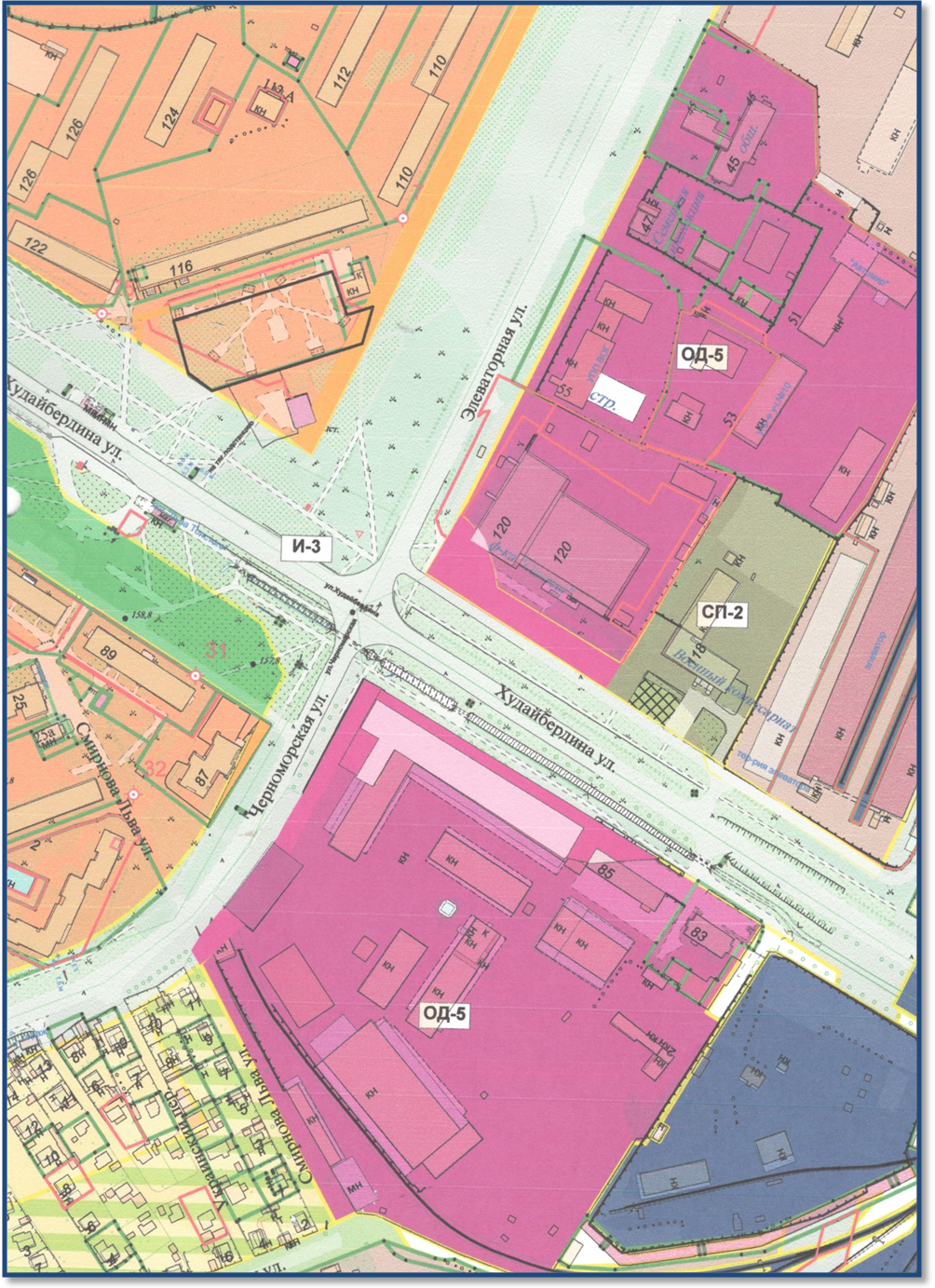 Совета городского округагород Стерлитамак Республики Башкортостанот 28.06.2016г. № 3-2/46з